OPIS ZDJĘCIE POGLĄDOWE ILOŚĆ ILOŚĆ Zestaw piśmienniczy San Juan, czarny (R01063.02) Zestaw piśmienniczy składający się z metalowego pióra kulkowego i długopisu. Wkład w kolorze niebieskim. Pakowany w upominkowe opakowanie.Parametry: długopis i pióro S137 x W11 x G11 mmWymiary: 173.0x65.0x29.0
Materiał wykonania stal nierdzewnaMateriał dodatkowy miedźKolor podstawowy czarnyOpakowanie jednostkowe opakowanie upominkowe - karton - czarnyMetoda znakowania: L2 grawer laserowy na piórze i długopisie w kolorze srebrnymWizualizacja graweru: zostanie przygotowana przez Zamawiającego i udostępniona w formacje PDF/ jpg 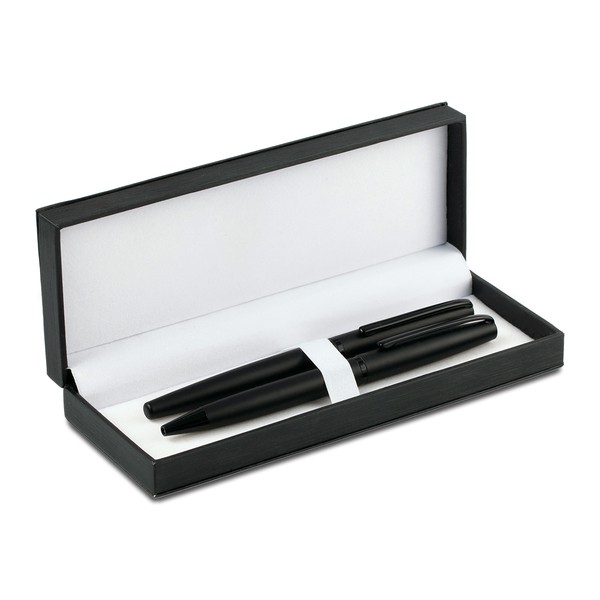 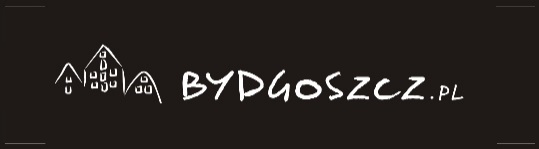 100 szt. 